无人驾驶汽车与人工智能研究报告顾    问：邓志东 唐杰责任编辑：刘佳编    辑：乔影图 1 SAE J3016标准 Copyright © 2014 SAE International.	2图 2 无人驾驶技术的价值	4图 3 国外无人驾驶汽车发展历程	5图 4 我国无人驾驶汽车发展历程	8图 5 无人驾驶汽车分层结构示意图	11图 6 SICK LMS511激光雷达	12图 7 HDL-32E	12图 8 无人驾驶汽车研究热点趋势变化	17图 9 基于机器学习算法的非结构化道路检测方法框架	17图 10 无人驾驶领域研究学者全球分布	19图 11 无人驾驶领域研究学者全球分布	19图 12 各国人才逆顺差	20图 13 Kar-Go	28图 14 Drive.ai无人驾驶汽车	29表 1 3届DARPA无人驾驶挑战赛	5摘要当今，无人驾驶技术已经成为整个汽车产业的最新发展方向。应用无人驾驶技术可以全面提升汽车驾驶的安全性、舒适性，满足更高层次的市场需求等。无人驾驶技术得益于人工智能技术的推广及应用，在环境感知、决策规划、控制执行等方面实现了全面提升。科研院校、科技公司、汽车制造厂商以及无人驾驶汽车创业公司在无人驾驶技术领域进行不断地探索，寻求通过人工智能技术来获得技术上的新突破。本报告在此背景下，对无人驾驶汽车进行了简单梳理，包括以下内容：无人驾驶汽车概念。首先对无人驾驶汽车相关概念、技术以及技术价值进行介绍，接着对国外、国内无人驾驶汽车发展历程进行了梳理。无人驾驶汽车研究情况。对无人驾驶技术研究中的重要技术进行介绍。无人驾驶汽车领域专家介绍。利用AMiner大数据平台对无人驾驶汽车领域专家进行深入挖掘并进行介绍。无人驾驶汽车应用介绍。无人驾驶汽车已经以交通参与者的身份来到了我们身边，未来主要的应该用方向包括公共交通、快递运输、共享汽车等。无人驾驶汽车趋势介绍。随着无人驾驶汽车与人工智能的深度融合，无人驾驶汽车可以实现高度智能化，真正实现Level5级的自动驾驶技术。在享受科技成果的同时，我们也需要认识到，无人驾驶技术可以带来无限憧憬，但也会给社会生活带来巨大的冲击。1 概念篇自动驾驶汽车（Autonomous vehicles；Self-piloting automobile）又称无人驾驶汽车、电脑驾驶汽车、或轮式移动机器人，是一种通过电脑系统实现无人驾驶的智能汽车。本章首先对无人驾驶汽车涉及到的相关概念进行介绍，包括自动驾驶汽车等级标准、无人驾驶汽车、智能汽车等；接着对无人驾驶汽车技术以及技术价值进行概括介绍；重点描绘了国外、国内无人驾驶汽车发展图谱。1.1 无人驾驶汽车概述（1）自动驾驶汽车等级标准在介绍无人驾驶汽车之前，我们先来了解下SAE J3016标准。它于2014年由SAE International（国际自动机工程师学会）制定，内容如下图所示。该标准将车辆分为Level 0~Level 5共6个级别，并针对道路机动车辆的自动化系统相关条款做了分类和定义。它不但被美国交通部采纳为联邦标准，同时也已经成为了全球汽车业界评定自动驾驶汽车等级的通用标准。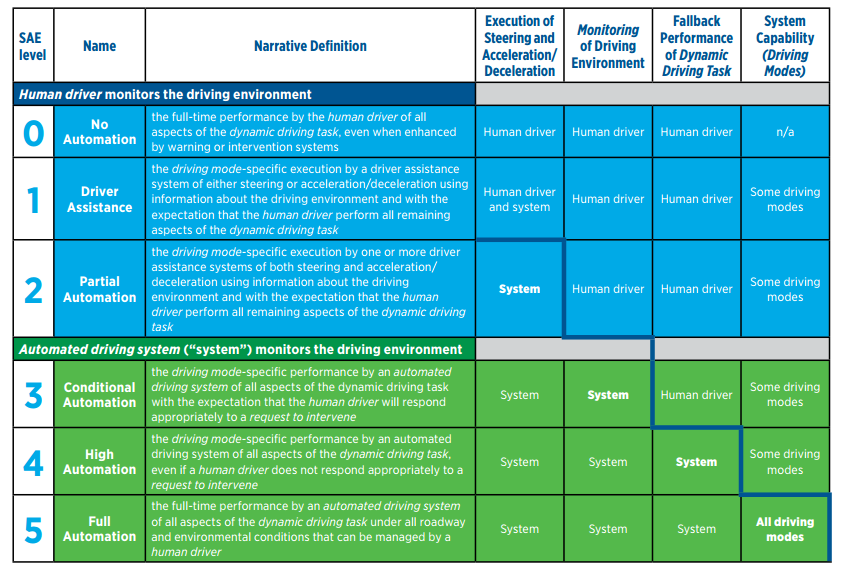 图 1 SAE J3016标准 Copyright © 2014 SAE International.Level 0：无自动化，由驾驶员全权操控汽车，可以得到警告和保护系统的辅助。Level 1：驾驶协助，根据驾驶环境辅助系统对方向盘和加速中的一项操作提供支持，其他动作由驾驶员操作。Level 2：部分自动化，根据驾驶环境辅助系统对方向盘和加速中的多项操作提供支持，其他动作由驾驶员操作。Level 3：有条件自动化，由自动驾驶系统完成所有驾驶操作，驾驶员根据系统请求提供适当的应答。Level 4：高度自动化，由自动驾驶系统完成所有驾驶操作，驾驶员根据系统请求不一定提供应答，限定道路和环境条件。Level 5：完全自动化，由自动驾驶系统完成所有驾驶操作，驾驶员在可能的情况下接管，不限定道路和环境条件。（2）无人驾驶汽车目前对于自动驾驶汽车的研究有两条不同的技术路线：一条是渐进提高汽车驾驶自动化水平；另一条是无人驾驶技术发展路线。由SAE J3016标准可以看出，通常大家谈论的无人驾驶汽车对应该标准的Level5级。无人驾驶汽车是自动驾驶的一种表现形式，它具有整个道路环境中所有与车辆安全性相关的控制功能，不需要驾驶员对车辆实施控制[3]。（3）智能汽车在我国，与无人驾驶汽车这个术语相关的概念还有智能汽车。相对无人驾驶汽车概念，智能汽车定义涵盖的范围更广。《中国制造2025》中定义智能网联汽车是指搭载先进的车载传感器、控制器、执行器等装置，并融合现代通信与网络技术，实现车内网、车外网、车际网的无缝链接，具备信息共享、复杂环境感知、智能化决策、自动化协同等控制功能，与智能公路和辅助设施组成的智能出行系统，可实现“高效、安全、舒适、节能”行驶的新一代汽车[3]。智能网联汽车分为DA、PA、HA、FA四级，DA指驾驶辅助，包括一项或多项局部自动功能，如ESC、ACC、AEBS等，并能提供基于网联的智能提醒信息；PA指部分自动驾驶，在驾驶员短时转移注意力仍可保持控制，失去控制10s以上予以提醒，并能提供基于网联的智能引导信息；HA指高度自动驾驶，在高速公路和市内均可自动驾驶，偶尔需要驾驶员接管，但是有充分的移交时间，并能提供基于网联的智能控制信息；FA指完全自主驾驶，驾驶权完全移交给车辆[3]。（4）无人驾驶技术无人驾驶汽车运用到了自动控制技术、现代传感技术、计算机技术、信息与通信技术以及人工智能等。作为一个智能自动化系统，它主要由感知、决策和执行子系统构成。无人驾驶汽车涉及环境感知、决策规划、控制执行、V2X通信等关键技术。目前，环境感知技术有两种技术路线，一种是以毫米波雷达为主导的多传感器融合方案，典型代表是特斯拉。另一种是以激光雷达为主导，其他传感器为辅助的方案，典型企业代表如谷歌、百度等。决策规划技术的核心是芯片和决策算法。芯片主要分为两种，一种是以以色列Mobileye（已被英特尔收购）为主导，开发出的Mobileye® EyeQX™系列计算平台。另一种是以英伟达为主导，提供的Nvidia Drive PX2自动驾驶的计算平台。目前，无人驾驶汽车主要使用的决策算法有以下三种。①基于神经网络：无人驾驶汽车的决策系统主要采用神经网络确定具体的场景并做出适当的决策。②基于规则：工程师想出所有可能的“if-then规则”的组合，然后在用基于规则的技术路线对汽车的决策系统进行编程。③混合路线：结合了以上两种决策方式，通过集中性神经网络优化，通过“if-then规则”完善。混合路线是最流行的技术路线。目前，控制执行主要有两大类技术路线，一类是基于规划—跟踪的间接控制。它是在满足自身动力和运动约束条件下，规划出一条安全运动轨迹，设计适当的控制律跟踪生成目标轨迹，从而实现无人驾驶。另一类是基于人工智能的直接控制，本质上是模拟人脑对车辆外在环境和车体本身的信息感知，由驾驶数据持续训练出行动算法控制模型，实现无人驾驶。无人驾驶汽车测试与验证技术如下。①实测：让车辆行驶数百万km，以确定设计的系统是否安全并按照预期运行。该方法的困难在于所必须累积的测试里程数，这可能要花费大量的时间。②软件在环或模型在环仿真：另一种更可行的方法是将现实世界的测试与仿真相结合。在仿真软件所构建的各种场景中，通过算法控制车辆进行相应的应对操作，来证明所设计的系统确实可以在各种场景下做出正确的决定，这可以大大减少必须完成的测试里程数。③硬件在环仿真：为了验证真实硬件的运行情况，硬件在环仿真可以对其进行测试，并将预先记录的传感器数据提供给系统，此种技术路线可以降低车辆测试和验证的成本。（5）无人驾驶技术的价值无人驾驶汽车之所以受到各国政府前所未有的重视，国内外各院校、研究机构都投入了大量人力、物力，各大车企、IT企业也纷纷在这个领域进行布局，它主要具有以下价值，如下图所示。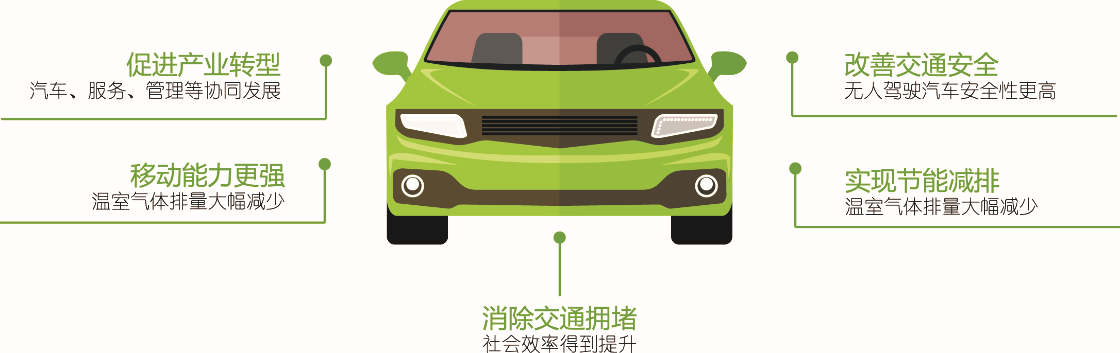 图 2 无人驾驶技术的价值①改善交通安全。2012年，我国平均每天约280人因交通事故伤亡，而驾驶员的责任是交通事故的主要因素。无人驾驶能够保证遵守交通法规，按照规划路线行驶，可以有效地减少人为所造成的交通事故。②实现节能减排。由于私家车购买数量逐渐减少，使温室气体排量大幅减少。③消除交通拥堵，提升社会效率。④个人移动能力更加便利，不再需要找停车场。⑤同时，拉动汽车、电子、通信、服务、社会管理等协同发展，对促进我国产业转型升级具有重大战略意义。1.2 无人驾驶汽车发展图谱本节内容将梳理国外无人驾驶汽车发展图谱，下图所示为重要时间节点事件。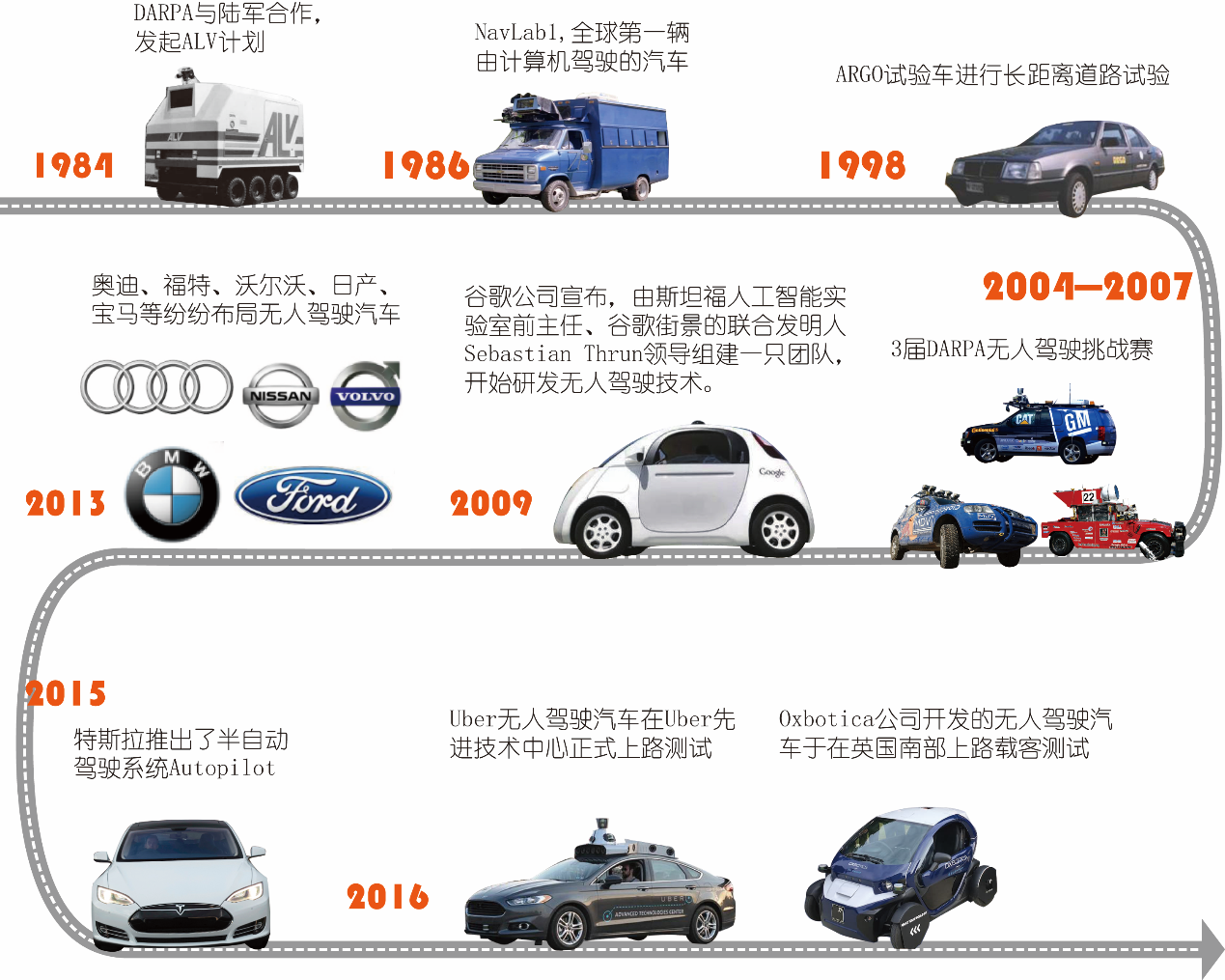 图 3 国外无人驾驶汽车发展历程（1）科研院校对无人驾驶技术的研究20世纪70年代，科技发达的国家开始进行无人驾驶汽车的研究。1984年，美国国防高级研究计划署（DARPA）与陆军合作，发起自主地面车辆（ALV）计划，这是一辆八轮车，在校园中能够自动驾驶，但车速并不快。为了推进无人驾驶技术更快、更好地发展，DARPA于2004年—2007年共举办了3届DARPA无人驾驶挑战赛，如下表所示。表 1 3届DARPA无人驾驶挑战赛20世纪80年代开始，美国著名的大学如卡内基·梅隆大学、斯坦福大学、麻省理工学院等都先后加入无人驾驶汽车的研究工作中。其中，美国卡内基·梅隆大学研制的NavLab系列智能车辆最具有代表性。NavLab-1系统于20世纪80年代建成。它的计算机硬件系统由Sun3、GPS、Warp等组成，用于完成图像处理、图像理解、传感器信息融合、路径规划以及车体控制等功能。它在典型结构化道路情况下的速度为28km/h。NavLab-5系统是1995年建成的。卡内基·梅隆大学与Assist-Ware技术公司合作开发研制了便携式高级导航支撑平台（PANS）。该平台为系统提供了计算基础和I/O功能，并能控制转向执行机构，同时进行安全报警。它使用了一台便携式工作站Sparc Lx，能够完成传感器信息的处理与融合、路径的全局与局部规划任务。NavLab-5在实验场环境道路上的自主行驶平均速度为88.5km/h。公路实验时首次进行了横穿美国大陆的长途自主驾驶公路试验，自主行驶里程为4496km，占总行程的98.1%。车辆的横向控制实现了完全自动控制，而纵向导航控制仍由驾驶员完成。NavLab-11系统是该系列最新的平台。其车体采用了Wrangler吉普车，车上安装有工业级四核计算机，处理各种传感器传输来的信息，并把信息分送到各个子单元。它的最高车速达到了102km/h。意大利帕尔玛大学VisLab实验室一直致力于ARGO试验车的研制。在1998年意大利汽车百年行活动中，ARGO试验车沿着意大利的高速公路网进行了2000km的长距离道路试验。试验车行驶的道路既有平坦区域，也包括高架桥和隧道。试验车的无人驾驶里程为总里程的94%，最高车速达到了112km/h。2010年，ARGO试验车沿着马可·波罗的旅行路线，全程自动驾驶来到中国上海参加世博会，行程达15900km。该车装载了5个激光雷达、7个摄像机、GPS全球定位系统、惯性测量设备以及3台Linux计算机和线控驾驶系统，全程应用太阳能作为辅助动力源。2013年，该实验室研制的车辆在无人驾驶的情况下成功识别了交通信号灯、避开行人、驶过十字路口和环岛等。（2）汽车制造厂商对无人驾驶技术的研究除了科研院校在无人驾驶领域的积极研究外，奥迪、福特、沃尔沃、日产、宝马等众多汽车制造厂商也于2013年相继在无人驾驶汽车领域进行了布局。这些传统汽车制造企业多采用渐进提高汽车驾驶自动化水平和无人驾驶技术发展路线并进的技术方式。目前，部分自动驾驶功能已经较为普及，表现比较突出的是德、美、日、韩等汽车制造厂商生产的汽车。其中，德国汽车制造厂商处于领先地位，其生产的几乎所有车型都能提供相关驾驶辅助系统功能（包括SAE Level 2级）。2018新款奥迪A8是全球首款量产搭载Level 3级别的自动驾驶系统的车型，其携带有12个超声波传感器、5个摄像头、5个雷达传感器、1个激光扫描仪、1个红外线摄像机共24个车身传感器，可以在60km/h以下时，实现Level 3级自动驾驶，使驾驶员在拥堵路况下可以获得最大限度的解放。2015年10月，特斯拉推出了半自动驾驶系统Autopilot，Autopilot是第一个投入商用自动驾驶技术。（3）新技术力量对无人驾驶技术的研究以谷歌为代表的新技术力量纷纷入局无人驾驶领域。这些企业多采用无人驾驶技术发展路线，即SAE Level 5级。2009年，谷歌公司宣布，由斯坦福人工智能实验室前主任、谷歌街景的联合发明人Sebastian Thrun领导组建一只团队，开始研发无人驾驶技术。Sebastian Thrun的团队创建了机器人车辆Stanley，该车赢得了2005年DARPA大挑战赛。2012年，美国内华达州的机动车辆管理部门为谷歌公司颁发了首例无人驾驶汽车的路测许可证。2015年，谷歌公司的无人驾驶原型车上路进行测试，该车没有方向盘、加速踏板以及刹车踏板，同时也没有后视镜，只配有启动和停止两个物理按钮，通过很多传感器、车载计算机来控制汽车。2016年12月，无人驾驶业务独立出来，成立了独立公司——Waymo。2017年11月，Waymo宣布已经开始在司机位置没有安全驾驶员的情况下测试无人驾驶汽车。2018年3月，Waymo宣布计划利用该公司的自动驾驶卡车为位于亚特兰大的姊妹公司Google数据中心提供额外的实际自驾车实验。2016年5月，Uber无人驾驶汽车在位于美国宾夕法尼亚州匹兹堡市的Uber先进技术中心正式上路测试。据悉，Uber首次路测使用的无人驾驶汽车是一款福特Fusion混合动力汽车，它同时进行采集测绘数据并试验自动驾驶功能。Uber无人驾驶汽车配备了各式传感器，包括雷达、激光扫描仪以及高分辨率摄像头，以便绘制周边环境的细节。（4）创业公司对无人驾驶技术的研究以Oxbotica为代表的创业公司也纷纷入局无人驾驶领域。这些企业多采用无人驾驶技术发展路线，即SAE Level 5级。Oxbotica是从牛津大学行动机器人实验室拆分出来的一家公司，是英国原生的科研力量，主要研发无人自动驾驶车辆及自动驾驶软件系统。2016年12月，Oxbotica公司开发的无人驾驶汽车于在英国南部上路载客测试。Zoox是硅谷一家神秘的无人驾驶汽车初创公司，目前已经筹集3.6亿美元。Zoox很少向外界介绍其进展。消息显示，Zoox秘密开发全自动驾驶汽车已有多年。2013年，该公司展示了其车辆的渲染图。根据IEEE的消息，该公司的车型没有挡风玻璃、方向盘和刹车踏板。这种汽车能向任意方向行驶，乘客将面对面而坐。1.3 我国无人驾驶汽车发展图谱本节将介绍我国无人驾驶汽车研究重要时间节点事件，如下图所示。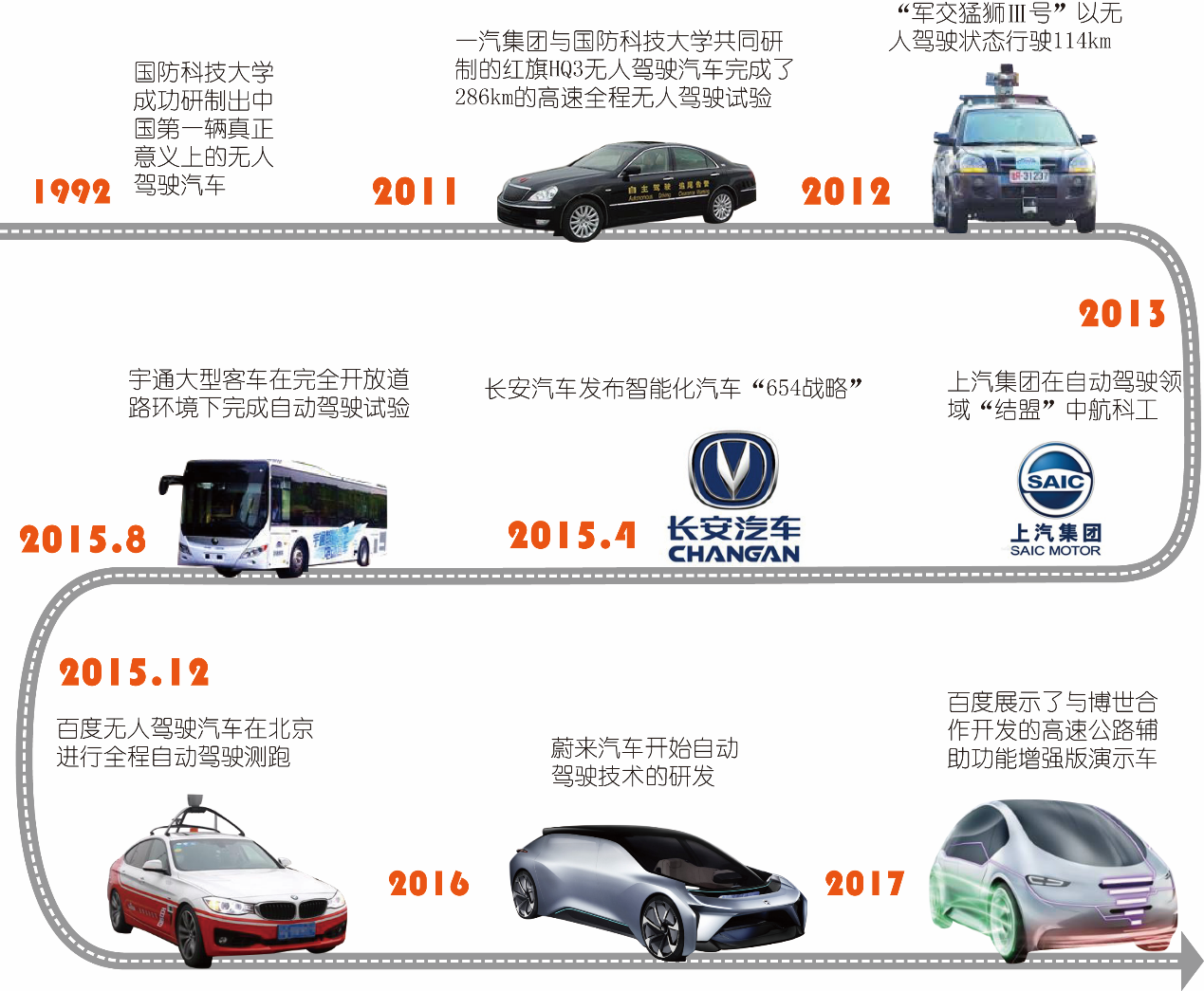 图 4 我国无人驾驶汽车发展历程（1）我国汽车制造厂商对无人驾驶汽车的研究与美、意等发达国家相比，我国在无人驾驶汽车方面的研究起步稍晚，从20世纪80年代才开始。不同于国外车企以自主研发为主，我国汽车制造厂商多采取与国内科研院所、高校合作研发无人驾驶技术，其中已经开始相关研究工作的企业包括一汽、上汽、北汽、宇通客车、长安等。国防科技大学从20世纪80年代末开始先后研制出基于视觉的CITAVT系列智能车辆。其中，在CITAVT-Ⅰ、CITAVT-Ⅱ型无人驾驶小车的研制过程中对无人驾驶汽车的原理进行了研究；CITAVT-Ⅲ型的研究以实现在非结构化道路下遥控和自主驾驶为目的；CITAVT-Ⅳ型自主驾驶车基于BJ2020SG吉普车改装而成，该车型以研究结构化道路环境下的自主驾驶技术为目标，空载条件下速度最高为110km/h，车辆具有人工驾驶、遥控驾驶、非结构化道路上的低速自主驾驶和结构化道路上的自主驾驶四种工作模式。直至1992年，国防科技大学才成功研制出中国第一辆真正意义上的无人驾驶汽车。清华大学在国防科工委和国家863计划的资助下从1988年开始研究开发THMR系列智能车。THMR-Ⅴ智能车能够实现结构化环境下的车道线自动跟踪，准结构化环境下的道路跟踪，复杂环境下的道路避障、道路停障以及视觉临场感遥控驾驶等功能，最高车速达150km/h。THMR-Ⅴ智能车采用了基于扩充转移网络的道路理解技术，大幅度降低了道路图像处理和车道线识别的计算量，并通过实验测得在车道线跟踪阶段全部计算过程的周期小于20ms，保证了实际场景下的实时性要求。一汽集团于2007年与国防科技大学合作。2011年7月，由一汽集团与国防科技大学共同研制的红旗HQ3无人驾驶汽车完成了286km的高速全程无人驾驶试验，人工干预的距离仅占总里程的0.78％。2013年具备PA-HA功能的红旗H7投放市场；2015年4月，一汽集团正式发布了其“挚途”技术战略，标志着一汽集团的互联智能汽车技术战略规划正式形成。2015年4月19日，一汽在同济大学举行了“挚途”技术实车体验会，包含手机叫车、自主泊车、拥堵跟车、自主驾驶等四项智能化技术。2012年，军事交通学院的“军交猛狮Ⅲ号”以无人驾驶状态行驶114km，最高时速为105km/h。该车上装有由5个雷达、3个摄像头和1个GPS传感器组成的复杂视听感知系统，能够帮助无人驾驶车龄识别路况，精确判断与前后左右障碍物的距离。2013年，上汽集团在自动驾驶领域“结盟”中航科工，并且在2015年的上海车展上展示了自主研发的智能驾驶汽车iGS。iGS可以通过摄像头和雷达观测周遭环境，再把路况数据传达给控制软件进行分析，给出指令。iGS可以初步实现远程遥控泊车、自动巡航、自动跟车、车道保持、换道行驶、自主超车等功能。2015年4月，长安汽车发布智能化汽车“654战略”，即建立六个基础技术体系平台，开发五大核心应用技术，分四个阶段逐步实现汽车从单一智能到全自动驾驶。2015年8月，宇通大型客车从郑开大道城铁贾鲁河站出发，在完全开放的道路环境下完成自动驾驶试验，共行驶32.6km，最高速度为68km/h，全程无人工干预，为了保障安全，客车上还是配备了司机。这也是国内首次自动驾驶试验。2018年5月，宇通客车在其2018年新能源全系产品发布会上宣布，已具备面向高速结构化道路和园区开放通勤道路的Level4级别自动驾驶能力。北汽集团在2016年4月的北京车展上，展示了其基于EU260打造的无人驾驶汽车。车辆通过加装毫米波雷达、高清摄像头、激光雷达和GPS天线等元器件识别道路环境，同时配合高清地图进行路线规划实现无人驾驶。北汽无人驾驶汽车目前搭载的无人驾驶感知与控制元器件大部分都采用了国产化采购，目的是为未来的量产打下基础。（2）我国高科技公司对无人驾驶汽车的研究除了上述传统的汽车制造厂商在无人驾驶领域的研究外，以百度为代表的高科技公司也相继加入了无人驾驶汽车领域的研究。百度公司于2013年开始了百度无人驾驶汽车项目，其技术核心是“百度汽车大脑”，包括高精度地图、定位、感知、智能决策与控制四大模块。2015年12月初，百度无人驾驶汽车在北京进行全程自动驾驶测跑，实现多次跟车减速、变道、超车、上下匝道、调头等复杂驾驶动作，完成了进入高速到驶出高速不同道路场景的切换，最高时速达到100km，是国内无人车领域迄今为止进行的难度最大，最接近真实路况的开放道路测试。2015年12月14日，百度宣布正式成立自动驾驶事业部，计划三年实现自动驾驶汽车的商用化，五年实现量产。百度在2016年9月宣布获得了美国加州政府颁发的全球第15张无人车上路测试牌照。2017年4月17日，百度展示了与博世合作开发的高速公路辅助功能增强版演示车。2016年，蔚来汽车开始无人驾驶技术的研发。2016年10月，蔚来北美总部获得加州无人驾驶测试牌照。2017年2月，蔚来EP9以257km/h的时速创造无人驾驶时速世界纪录。2017年8月，蔚来ES8登陆美国，开始无人驾驶实车测试。2 技术篇技术篇着重对无人驾驶技术研究中的重要技术进行介绍。其中，无人驾驶汽车关键技术包括环境感知子系统、决策规划子系统、控制执行子系统以及无人驾驶汽车研究趋势分析；人工智能在无人驾驶汽车中的应用包括人工智能在环境感知中的应用、人工智能在决策规划中的应用、人工智能在车辆控制中的应用。2.1 无人驾驶汽车关键技术下图所示为无人驾驶汽车分层结构示意图。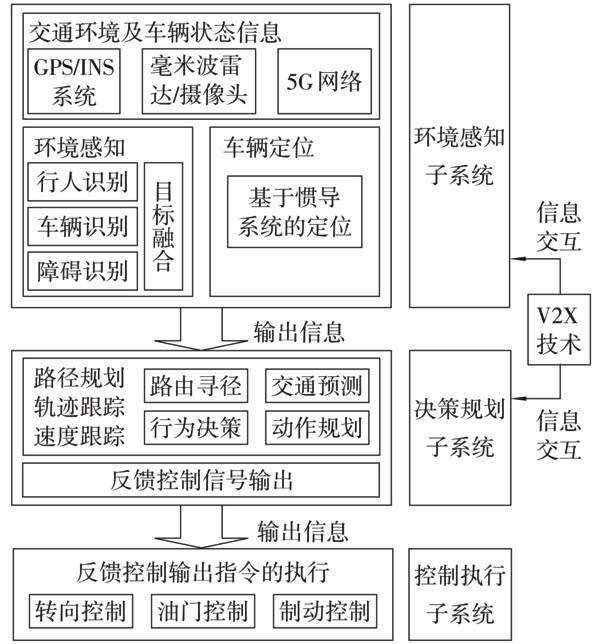 图 5 无人驾驶汽车分层结构示意图2.1.1 环境感知子系统环境感知作为其他部分的基础，处于无人驾驶汽车与外界环境信息交互的关键位置，是实现无人驾驶的前提条件，起着人类驾驶员“眼睛”的作用。环境感知技术是利用激光雷达、毫米波雷达、超声波雷达、相机等车载传感器，GPS（Global Position System，全球定位系统）、北斗卫星导航系统（BeiDou Navigation Satellite System，BDS）、惯性导航系统（Inertial Navigation System，INS）等设备，以及5G网络获取汽车所处的交通环境信息和车辆状态信息等多源信息，为无人驾驶汽车的决策规划进行服务。（1）激光雷达激光雷达是以发射激光束来探测目标位置的主动遥感设备。根据扫描结构的不同，激光雷达分为二维激光雷达和三维激光雷达两种。①二维激光雷达，通过发出一条激光扫描线对区域进行旋转扫描，并根据区域内各个点与扫描仪的相对位置，返回测量值，如德国SICK光电设备公司研发的LMS系列。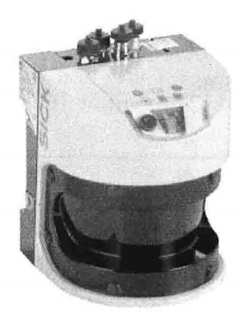 图 6 SICK LMS511激光雷达②三维激光雷达，通过发出两束或两束以上的激光扫描线对区域进行旋转扫描，如美国Velodyne LiDAR公司的HDL系列。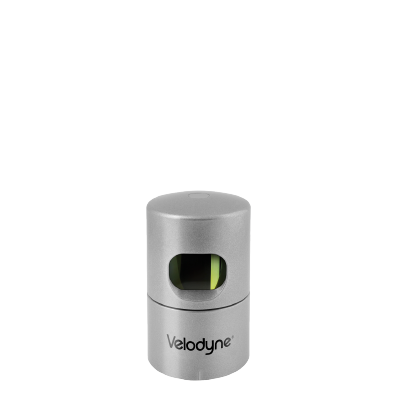 图 7 HDL-32E二维激光雷达和三维激光雷达在无人驾驶汽车上都得到了广泛的应用。它具有分辨率高、定向性好、测量时间短、抗有源干扰能力强、测量距离远、隐蔽性好等优点。激光雷达的不足之处是碰到雨雪雾等恶劣天气时衰减严重，另外技术门槛和成本也比较高。（2）毫米波雷达毫米波雷达是指工作在毫米波波段，频率在30~300GHz之间的雷达。根据测量原理的不同，毫米波雷达可分为脉冲方式毫米波雷达和调频连续波方式毫米波雷达两种。①脉冲方式毫米波雷达，其基本原理与激光雷达相似，它在硬件结构上比较复杂、成本较高，很少用于无人驾驶汽车，目前大多数车载毫米波雷达都采用调频连续波方式。②调频连续波方式毫米波雷达，具有结构简单、体积小、成本低廉，容易实现近距离探测。毫米波雷达具有质量轻、体积小、抗干扰能力强、分辨率高等优点，能够精确得到目标的相对距离和相对速度。不足之处是在很多场合会受到干扰。（3）超声波雷达超声波雷达是利用超声波的特性研制而成的，工作在机械波波段，工作频率在20KHz以上。超声波雷达的数据处理简单快速，检测距离较短，多用于近距离障碍物检测。超声波具有频率高、波长短、绕射现象小、方向性好、能够成为射线而定向传播等优点。超声波雷达的不足在于距离信息不精准，一般用于精度要求不高的地方，如倒车雷达等。（4）相机无人驾驶汽车中配置的视觉传感器主要是工业相机，具有较高的图像稳定性、抗干扰能力和传输能力等特点。相机按照芯片类型可分为CCD相机和CMOS相机两种。①CCD相机，由光学镜头、时序及同步信号发生器、垂直驱动器及模拟/数字信号处理电路组成，具有体积小、重量轻、低功耗、无滞后、无灼伤、低电压等特点。②CMOS相机，集光敏元阵列、图像信号放大器、信号读取电路、模数转换电路、图像信号处理器及控制器于一体，具有传输速率高、动态范围宽、局部像素的可编程随机访问等优点。（5）卫星导航系统目前有四大全球卫星导航系统，包括美国的GPS、俄罗斯的GLONASS、中国的北斗卫星导航系统和欧洲的GALILEO。GPS是由美国国防部研制的全球首个定位导航服务系统，空间段由平均分布在6个轨道面上的24颗导航卫星组成，采用WGS-84坐标系。GLONASS由苏联在1976年启动建设，正式组网比GPS还早，苏联解体后，GLONASS由俄罗斯负责运营。空间段由27颗工作星和3颗备份星组成，27颗星均匀地分布在3个近圆形的轨道平面上。北斗卫星导航系统是中国自主研发、独立运行的全球卫星定位与通信系统，空间段包括5颗静止轨道卫星和30颗非静止轨道卫星，采用我国独自建立使用的CGCS 2000坐标系。Galileo是欧盟建设的卫星定位系统，空间段由分布在3个轨道平面上的30颗中等高度轨道卫星（MEO）构成，每个轨道平面上有10颗卫星，9颗正常工作，1颗运行备用。（6）V2X网联通信技术V2X表示Vehicle to X，其中X表示基础设施（Infrastructure）、车辆（Vehicle）、人（Pedestrian）、路（Road）等。V2X网联通信集成了V2N、V2V、V2I和V2P共四类关健技术。①V2N（Vehicle to Network，车-互联网），通过网络将车辆连接到云服务器，能够使用云服务器上的娱乐、导航等功能。②V2V（Vehicle to Vehicle，车-车），指不同车辆之间的信息互通。③V2I（Vehicle to Infrastructure，车-基础设施），包括车辆与路障、道路、交通灯等设施之间的通信，用于获取路障位置、交通灯信号时序等道路管理信息。④V2P（Vehicle to Pedestrian，车-行人），指车辆与行人或非机动车之间的交互，主要是提供安全警告。2010年美国颁布了以IEEE 802.11P作为底层通信协议和IEEE 1609系列规范作为高层通信协议的V2X网联通信标准。2015年我国开始相关的研究工作。2016年国家无线电委员会确定了我国的V2X专用频谱。2016年6月，V2X技术测试作为第一家“国家智能网联汽车试点示范区”及封闭测试区的重点布置场景之一。2017年9月，《合作式智能交通系统车用通信系统应用层及应用数据交互标准》正式发布。V2X技术的实现一般基于RFID、拍照设备、车载传感器等硬件平台。V2X网联通信产业分为DSRC和LTE-V2X两个标准和产业阵营。（7）环境感知关键技术①结构化道路检测直道检测。结构化道路的设计和建设都严格执行行业标准，在行业标准下，结构化道路建设和设计较为规范，道路区域和非道路区域有明显画有车道线的道路边缘，规定车速为120km/h的极限转弯半径为650m，一般最小转弯半径为1000m，近视野内的车道线可以近似为直线。利用距相机不远处的车道线方向变化不大，假设曲率变化很小，可以将直线用于车线道的拟合。弯道检测。弯道检测不仅要识别出道路边界线，还需要判断弯道的方向，需要确定曲率半径。常用的弯道检测方法可以分为两大类：基于道路特征的方法和基于道路模型的方法。基于道路模型的方法的具体包括3个步骤：首先，构建弯道模型，假设弯道形状；其次，提取像素点，将车道线像素点作为依据；最后，完成车道模型拟合，确定弯道数据模型参数。复杂环境预处理。在实际道路行驶状况中，由于环境光线不均匀，光源位置透射角度的变化，容易造成相机提取图像存在纯黑或纯白区域，这些区域使得识别算法缺乏可行性。可以选择图像预处理来解决这类问题，主要方法包括直方图调节、灰度映射调节以及Gamma调节等。②非结构化道路检测非结构化道路是指在结构上符合道路的特征，但由于缺少车道线等道路标志，而无法采用检测车道线的方法进行识别的道路，如乡村公路、土路等。非结构化道路可以采用基于机器学习的道路检测算法。③行驶环境中目标检测行人检测。通过HOG特征实现行人检测，设计区域梯度直方图，构建人体特征。步骤如下：首先通过雷达数据得到检测区域，然后根据图像数据选择行人检测算法，最后通过算法对检测区域进行行人检测。车辆检测。激光雷达和视觉信息的有机整合，将有助于规避光照等负面影响，实现传感器信息不糊，并对激光雷达数据予以模板匹配和形状匹配，明确检测区域及算法，并进行车辆检测。交通信号灯和交通标志的检测。通过基于彩色视觉的交通信号灯识别方法，能够对图像交通信号灯予以检测。为避免存在跟踪丢失或误检问题，可选用基于彩色直方图的目标跟踪算法——CAMSHIFT。该算法是以色彩直方图为目标模式的目标跟踪算法，可以有效规避目标遮挡和变形现象，具有较高的运算效率。2.1.2 决策规划子系统无人驾驶汽车的路径决策规划是指依据环境感知子系统输出信息，根据给定的起始点和终点，通过一些特定的约束条件如无碰撞、安全到达终点等，规划出两点间多条可选安全路径和，并在这些路径中选取一条最优的路径作为车辆行驶轨迹。通常情况下，无人驾驶汽车的行为决策系统中主要包含以下几点内容。①运行轨迹规划：驾驶行为规划和驾驶周边固定范围内的行驶道路选择规划。在进行行驶轨迹规划时，无人驾驶车辆中的智能系统会在行驶任务设定之后将完成任务的最佳路径选取出来，最大程度地避免拥堵路线，在这基础上，会对行驶的时长、行驶的距离进行综合考量，从而实现路径选择最优化。②驾驶任务规划：即全局路径规划，主要的规划内容是指行驶路径范围的规划。当无人驾驶汽车上路行驶时，驾驶任务规划会为汽车的自主驾驶提供方向引导方面的行为决策方案，通过GPS技术进行即将需要前进行驶的路段和途径区域的规划与顺序排列。2.1.3 控制执行子系统无人驾驶汽车的车辆控制系统是无人驾驶汽车行驶的核心，包括车辆的纵向控制和横向控制。纵向控制，即车辆的驱动与制动控制，是指通过对油门和制动的协调，实现对期望车速的精确跟随；横向控制，即方向盘角度的调整以及轮胎力的控制，用于实现无人驾驶汽车的路径跟踪。（1）纵向控制无人驾驶汽车采用油门和制动综合控制的方法来实现对预定的车速的跟踪，各种电机-发动机-传动模型、汽车运行模型和刹车过程模型与不同的控制器算法结合，构成了各种各样的纵向控制模式。（2）横向控制车辆横向控制主要有两种基本设计方法：基于驾驶员模拟的方法；基于车辆动力学模型的控制方法。①基于驾驶员模拟的方法：一种是使用较简单的动力学模型和驾驶员操纵规则设计控制器；另一种是用驾驶员操纵过程的数据训练控制器获取控制算法。②基于车辆动力学模型的方法：需要建立较精确的汽车横向运动模型。典型模型如单轨模型，该模型认为汽车左右两侧特性相同。（3）传统的车辆控制方法①比例－积分－微分（PID）控制PID控制器，由比例单元P、积分单元I和微分单元D组成。通过Kp、Ki和Kd等三个参数的设定。PID控制器主要适用于基本上线性且动态特性不随时间变化的系统。PID控制器有三种纠正算法，这三种算法都是用加法调整被控制的数值，其输入为误差值（设定值减去测量值后的结果）或是由误差值衍生的信号。②滑模控制滑动模式控制是一种非线性控制技术，利用不连续的控制信号来调整非线性系统的特性，强迫系统在两个系统的正常状态之间滑动，最后进入稳态。③模糊控制模糊逻辑控制策略是一种集成了模糊理论、模糊集合论、模糊语言变量和模糊逻辑推理等的计算机数字控制技术。模糊逻辑控制策略不需要准确的数学公式来建立被控对象的精确数学模型，因此可极大简化系统设计和数学建模的复杂性，提高系统建模和仿真控制的效率。模糊控制系统在建模过程中，利用人类积累的相关知识和生活经验进行推理，模拟人类大脑处理复杂事件的过程，进而产生相应的控制思想，控制思想经过编译成为控制策略。模糊逻辑控制策略由工程人员的控制思路和实践经验积累编译而成，具有较佳的鲁棒性、适应性以及容错性。其主要由定义模糊变量、模糊变量模糊化、定义规则库、推理决策和解模糊化等5个环节组成。④最优控制最优控制理论着重于研究使控制系统的指标达到最优化的条件和方法。最优控制是研究和解决从一切可能的控制方案中寻找最优解的理论。最优控制理论可概括为：对一个受控的动力学系统或运动过程，从一类允许的控制方案中找出一个最优的控制方案，使系统的运动在由某个初始状态转移到指定的目标状态的同时，其性能指标值为最优。为了解决最优控制问题，必须建立描述受控运动过程的运动方程，给出控制变量的允许取值范围，指定运动过程的初始状态和目标状态，并且规定一个评价运动过程品质优劣的性能指标。最优控制的实现离不开最优化技术。最优化技术是研究和解决如何将最优化问题表示为数学模型以及如何根据数学模型尽快求出其最优解。2.1.4 无人驾驶汽车研究趋势分析我们通过AMiner大数据平台对1988—2017年间无人驾驶汽车领域论文进行挖掘，总结出近30年来，无人驾驶汽车领域的研究关键词主要集中在：mobile robots、computer vision、neural network、path planning、artificial neural network、object recognition、reinforcement learning、object representation、machine learning、robot learning、robot control、lifelong learning、mobile robot navigation。下图所示是对无人驾驶汽车研究趋势的分析，旨在基于历史的科研成果数据的基础上，对技术来源、热度甚至发展趋势进行研究。图中，每个彩色分支表示一个关键词领域，其宽度表示该关键词的研究热度，各关键词在每一年份（纵轴）的位置是按照这一时间点上所有关键词的热度高低进行排序。其中，mobile robots增长迅速，并在2005-2015年期间，成为最热的研究领域。computer vision从2004年起逐渐发展成为仅次于mobile robots研究的重点，在2008年研究热度达到最高。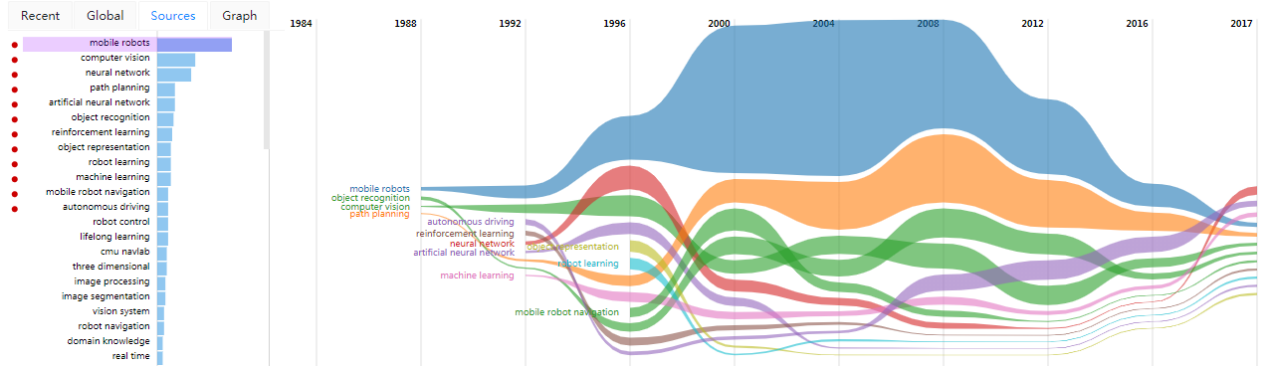 图 8 无人驾驶汽车研究热点趋势变化2.2 人工智能在无人驾驶汽车中的应用（1）人工智能在环境感知中的应用人工智能在无人驾驶汽车环境感知中的应用举例，如基于HOG特征的行人检测技术在提取图像的HOG特征后通常通过支持向量机算法进行行人检测；基于激光雷达与摄像头的车辆检测技术中，需对激光雷达数据做聚类处理；线性回归算法、支持向量机算法、人工神经网络算法也常被用于车道线和交通标志的检测[10]。还比如，非结构化道路可以采用基于机器学习的道路检测算法，结合探测到的环境信息和先验知识库中的模型，对图像和数据进行处理。同时根据环境的不同来修正预测模型，实现模型不断更新的效果，该算法的框架如下图所示。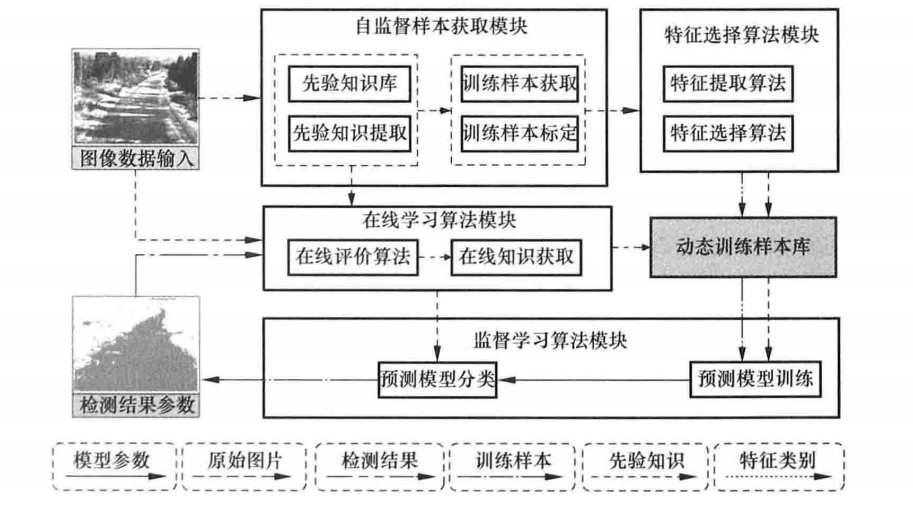 图 9 基于机器学习算法的非结构化道路检测方法框架（2）人工智能在决策规划中的应用决策规划处理是人工智能在在无人驾驶汽车领域中的另一个重要应用，决策树、贝叶斯网络等人工智能方法已有大量应用。近年来兴起的深度学习与深度增强学习学习能通过大量学习实现对复杂工况的决策，并能进行在线学习优化，由于需要较多的计算资源，当前是计算机与互联网领域研究无人驾驶汽车的决策规划处理的热门技术。随着深度增强学习的兴起，越来越多的公司和研究者把增强学习应用到无人车的行为决策中，并取得了不错的效果。著名的机器学习方案提供商Mobileye公司就是其中的典型代表，根据其最新发表的论文，其设计的车辆模型已经能自如地应对一些复杂的交通任务，如双向通道变线、复杂十字路口等场景。Mobileye将行为决策分解成两个部分，可学习部分和不可学习部分，可学习部分是由增强学习来决策行驶需要的高级策略，不可学习部分则是按照这些策略利用动态规划来实施具体的路径规划。（3）人工智能在车辆控制中的应用相对传统的车辆控制方法，智能控制方法主要体现在对控制对象模型的运用和综合信息学习运用上，包括基于模型的控制、神经网络控制和深度学习方法等，这些算法已逐步在车辆控制中广泛应用。①基于模型的控制，一般称为模型预测控制，又称为滚动时域控制和后退时域控制，它是一类以模型预测为基础的计算机优化控制方法，在近些年来被广泛研究和应用的一种控制策略。②神经控制，是研究和利用人脑的某些结构机理以及人的知识和经验对系统的控制。利用神经网络，可以把控制问题看成模式识别问题，被识别的模是映射成“行为”信号的“变化”信号。神经控制最显著的特点是具有学习能力。它是通过不断修正神经元之间的连接权值，并离散存储在连接网络中来实现的。它对非线性系统和难以建模的系统的控制具有良好效果。③深度学习，源于神经网络的研究，可理解为深层的神经网络。通过它可以获得深层次的特征表示，免除人工选取特征的繁复冗杂和高维数据的维度灾难问题。深度学习在特征提取与模型拟合方面显示了其潜力和优势。对于存在高维数据的控制系统，引入深度学习具有一定的意义。无人驾驶系统需要尽量减少人的参与或者没有人的参与，深度学习自动学习状态特征的能力使得深度学习在无人驾驶系统的研究中具有先天的优势。3 人才篇本报告通过AMiner大数据平台对AMiner的自动驾驶人才库进行数据挖掘，统计分析出领域内学者分布及迁徙、代表研究学者等。该学者库是通过AMiner系统中智能分析算法自动分析该领域的顶级刊物和有影响力的论文，并计算出的有影响力的学者名单。学者库涵盖了全球重要的无人驾驶领域的专家信息，同时也包含了CMU、UMICH、Stanford、OSU、Tsinghua、SJTU等知名高校的自动驾驶实验室，以及Intel等公司的专家和学者。3.1 学者分布及迁徙通过统计分析AMiner的自动驾驶人才库，我们得到了全球无人驾驶领域学者分布图，如下图所示。从图中可以看到，自动驾驶领域的学者主要分布在美国，其次是欧洲。中国对无人驾驶汽车的研究紧跟其后，南美洲、非洲和大洋洲则人才相对比较匮乏。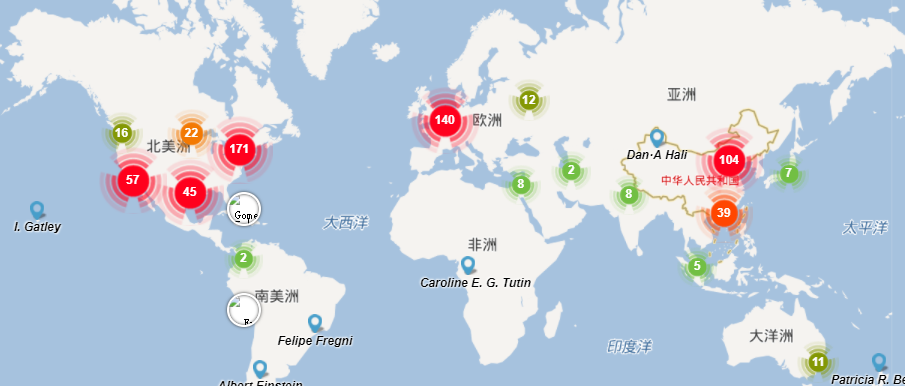 图 10 无人驾驶领域研究学者全球分布按国家进行统计来看美国是无人驾驶汽车科技发展的核心。中国的人数紧排在美国之后。欧洲的专家主要在英国、加拿大和德国。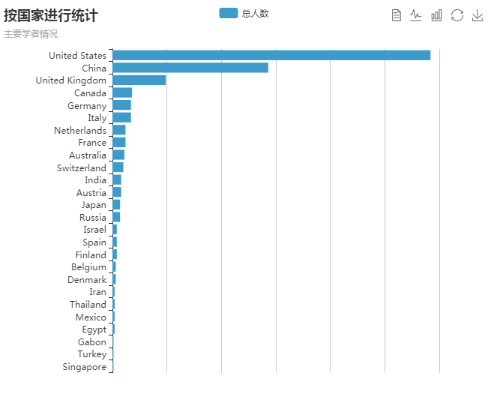 图 11 无人驾驶领域研究学者全球分布AMiner对全球无人驾驶汽车领域最具影响力的1000人的迁徙路径进行了统计分析，得出下图所示的各国人才逆顺差对比图。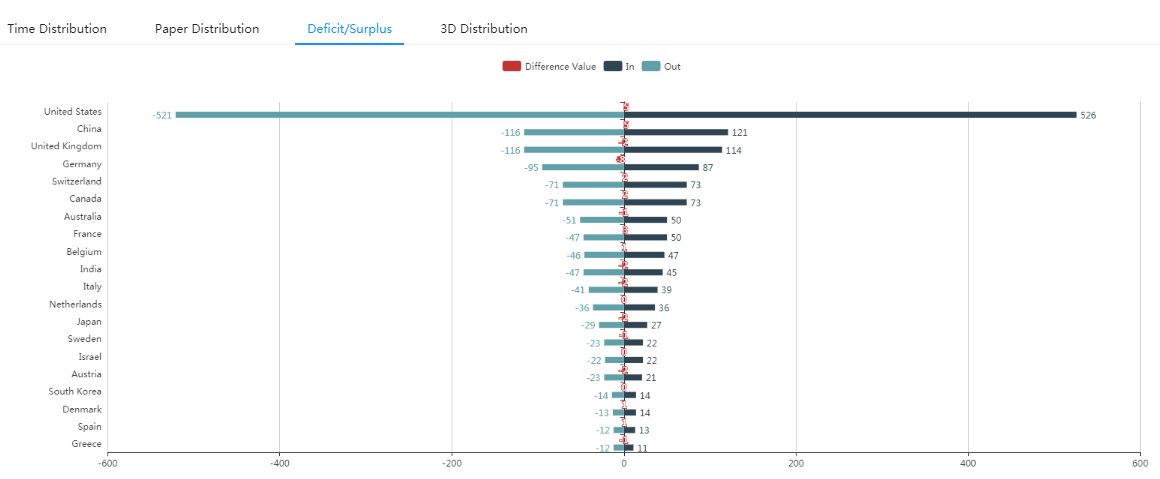 图 12 各国人才逆顺差由图中可以看出，各国人才的流失和引进是相对比较均衡的，其中美国为人才流动大国，人才输入和输出幅度都大幅度领先。中国、英国、德国和瑞士等国次于美国，但各国之间人才流动相差并不明显。3.2 代表研究学者AMiner基于发表于国际期刊会议的学术论文，对某一领域专家进行深入挖掘，并按照相关度和影响力等对专家进行排序和分类，排序和分类规则主要参考专家h-index、paper、citation、专家所获得的荣誉、任职机构排名、专家活跃性社交性以及多样性等。由于机器挖掘算法以及原始数据的限制，并且限于本报告篇幅，不能完全罗列所有学者，所以根据AMiner提供的数据选取以下学者做简单介绍。李德毅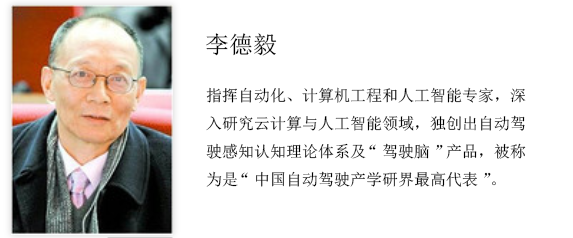 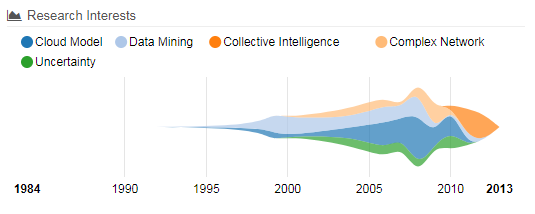 学习经历、获得荣誉1983年获英国爱丁堡海里奥特·瓦特大学博士学位。1996年被授予少将军衔，1999年当选中国工程院院士，2004年当选为国际欧亚科学院院士。指挥自动化、计算机工程和人工智能专家，中国人工智能学会理事长，中国指挥与控制学会名誉理事长。清华大学、国防大学兼职教授、博士生导师。长期从事不确定性人工智能、大数据和智能驾驶领域研究。科研成果参加了多项电子信息系统重大工程的研制和开发。最早提出控制流—数据流图对理论和一整套用逻辑语言实现的方法；证明了关系数据库模式和一阶谓词逻辑的对等性；提出云模型和发现状态空间，用于不确定性知识表示和数据控制；在智能控制“三级倒立摆动平衡”实验中取得显著成效。先后获得国家科技进步奖，军队科技进步奖，获得发明专利10项，发表论文130多篇，出版中文著作5本、英文专著3本，在国际上享有极高声誉。杨强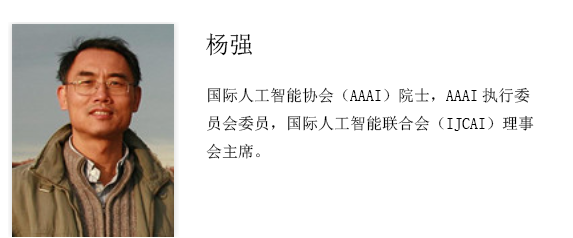 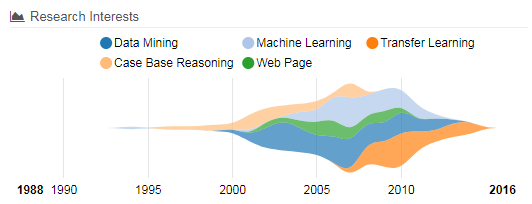 学习经历、获得荣誉1989年获马里兰大学计算机系博士学位。香港科技大学计算机科学及工程学系讲座教授及系主任，新明工程学讲座教授。是国际人工智能的顶尖专家和领军人物，近些年为中国人工智能和数据挖掘的发展起了重要领导和推动作用。2013年当选为国际人工智能协会（AAAI）院士，是第一位获此殊荣的华人。2016年当选为AAAI执行委员会委员，是首位AAAI华人执委。2017年当选为国际人工智能联合会（IJCAI，国际人工智能领域创立最早的顶级会议）理事会主席，是第一位担任IJCAI理事会主席的华人科学家。科研成果其主要研究领域为机器学习、数据挖掘和自动规划。已发表逾400篇关于人工智能和数据挖掘方面的论文，引用超过20000次。近年来，在人工智能研究范围的不断深入和扩大的背景下，他积极投身于应用领域，参与了不少新型应用型研究。王飞跃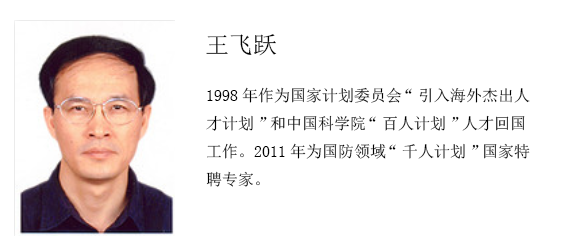 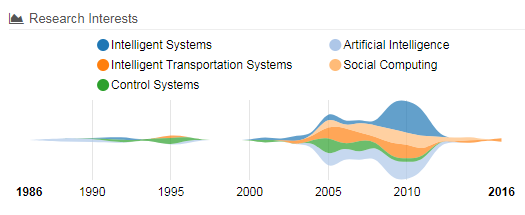 学习经历、获得荣誉1990年获美国伦塞利尔理工学院（RPI）计算机与系统工程博士学位。1990年起在美国亚利桑那大学先后任助教授、副教授和教授。1998年作为国家计划委员会“引入海外杰出人才计划”和中国科学院“百人计划”人才回国工作。2011年为国防领域“千人计划”国家特聘专家。2007年获国家自然科学二等奖和ACM杰出科学家称号。2003年起先后当选IEEE、INCOSE、IFAC、ASME和AAAS等国际学术组织成员，2014年获诺伯特·维纳奖。现为中国科学院自动化研究所复杂系统管理与控制国家重点实验室主任。科研成果主要研究领域为智能控制、社会计算、平行系统、知识自动化等，提出并建立了智能系统的协调结构和理论、语言动力学理论、代理控制方法、复杂系统的ACP方法等。郑南宁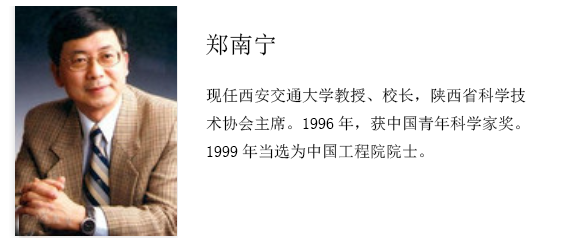 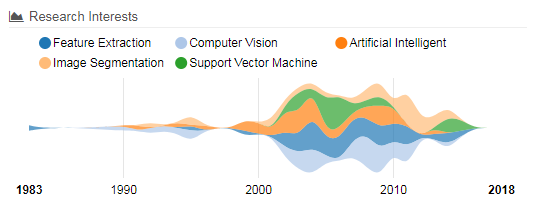 学习经历、获得荣誉1985年获日本庆应大学博士学位。现任西安交通大学教授、校长，陕西省科学技术协会主席。1993年被授予全国优秀教师称号。1996年获中国青年科学家奖。1999年当选为中国工程院院士。科研成果提出图像分析和视觉知识描述新方法，为构造计算机视觉系统和基于图像信息的智能控制系统，提供了理论指导和关键技术。完成“精密装配机器人机器视觉系统”研究，获1996年国家科技进步奖二等奖。发明了一种图像边缘曲线拟合的新方法，获1995年国家发明奖四等奖。“高性能机器视觉及车型与牌照自动识别系统”获1991年国家科技进步奖二等奖。提出在线交互式立体测深方法，研制出“X线数字减影血管造影系统”及“DSA1250数字减影血管造影系统”。研制出具有自主知识产权的数字电视扫描制式转换及视频处理芯片；获已授权的中国发明专利七项。发表论文100余篇，著作2部。彭晖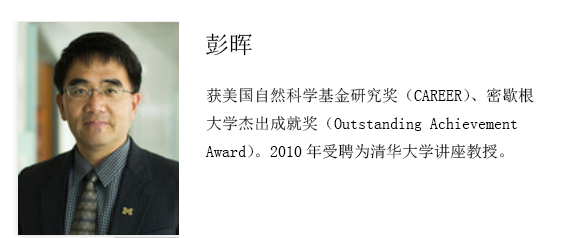 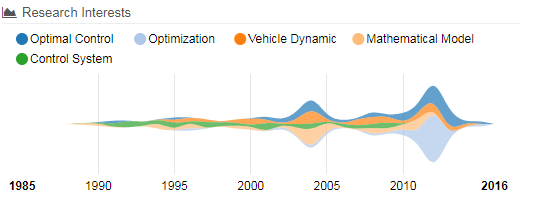 学习经历、获得荣誉1992年获加州大学伯克利分校博士学位。获美国自然科学基金研究奖（CAREER）、密歇根大学杰出成就奖（Outstanding Achievement Award）。2010年受聘为清华大学讲座教授。现为美国密歇根大学安娜堡分校机械工程系教授，同时任该校工学院跨学科教育项目执行主任。科研成果首次提出应用动态规划等理论解决复杂混合动力系统控制优化设计得到普遍认可与工程应用。陈慧岩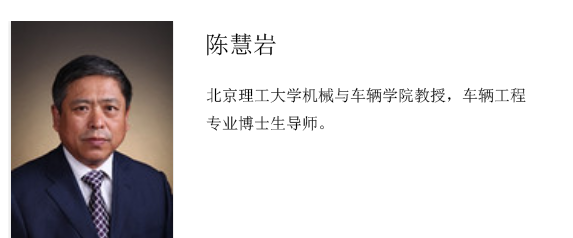 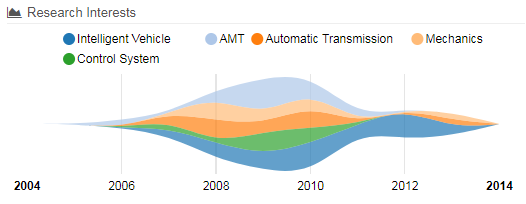 学习经历、获得荣誉工学博士，北京理工大学机械与车辆学院教授，车辆工程专业博士生导师。科研成果代表项目是国家自然科学基金重点项目“无人驾驶车辆智能行为综合测试环境设计与测评体系研究”。获得国家科技进步一等奖1项；部级科技进步一等奖1项、二等奖6项、三等奖2项；国家教学成果二等奖1项；部级教学成果一等奖2项；享受国务院政府特殊津贴。发表论文多篇被SCI和EI检索。Sebastian Thrun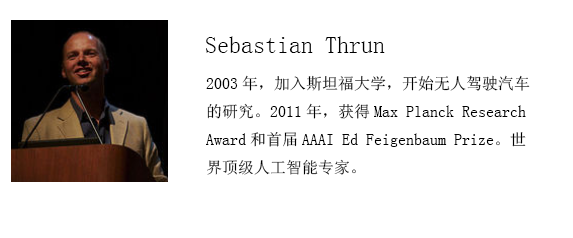 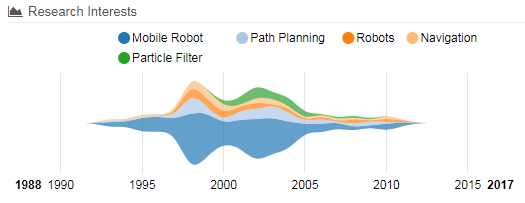 学习经历、获得荣誉1995年获得波恩大学计算机与统计学双博士学位，后任教于卡内基·梅隆大学。2003年，加入斯坦福大学，开始无人驾驶汽车的研究。2011年，获得Max Planck Research Award和首届AAAI Ed Feigenbaum Prize。世界顶级人工智能专家，2007年当选美国国家工程院院士，目前是斯坦福大学和佐治亚理工学院的兼职教授。科研成果2005年，Sebastian Thrun的团队创建了机器人车辆Stanley，该车赢得了2005年DARPA大挑战赛，并在史密森尼美国国家历史博物馆展出。2007年，应谷歌的Larry Page和Sergey Brin邀请，在谷歌内部主导建立了一个硬件创新实验室，也就是后来的Google X实验室，产出了包括无人驾驶汽车、谷歌眼镜在内的众多标志性项目。2012年初，受到可汗学院启发，参与创立了Udacity。Takeo Kanade（金出武雄）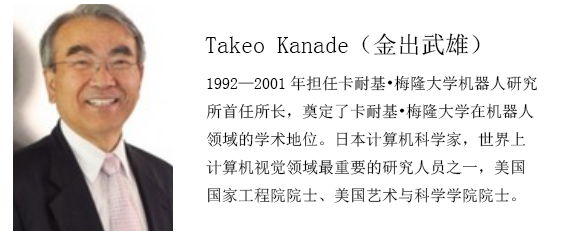 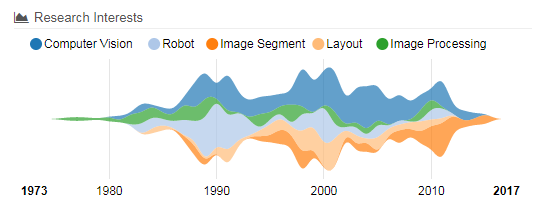 学习经历、获得荣誉1974年获得东京大学电子工学博士学位。卡内基·梅隆大学的教授，1992-2001年担任卡耐基·梅隆大学机器人研究所首任所长，培养出了200多名研究专家，奠定了卡耐基·梅隆大学在机器人领域的学术地位。日本计算机科学家，世界上计算机视觉领域最重要的研究人员之一，美国国家工程院院士、美国艺术与科学学院院士、美国电气与电子工程师学会会士、国际计算机学会会士、美国人工智能协会会士等。同时还获得过多个奖项。科研成果自1980年以来在计算机视觉及机器人领域的大量研究为当今的无人驾驶汽车项目奠定了基础。拥有大约300份同行评议的学术刊物，并拥有约20项专利。2018年3月，担任景驰科技的技术顾问。景驰科技是国内一家由人工智能驱动、以无人驾驶技术为核心的智能出行公司。Chris Urmson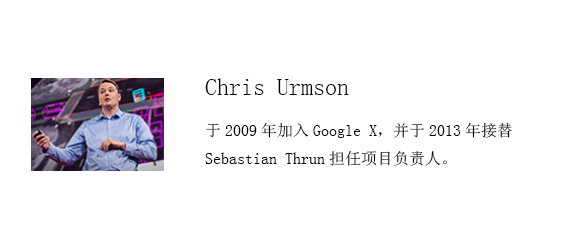 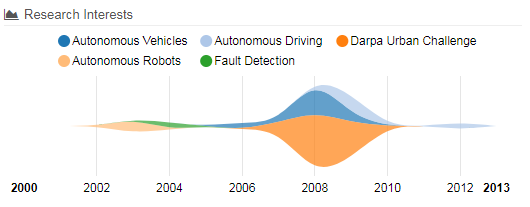 学习经历、获得荣誉卡内基·梅隆大学的助理教授和研究员。参加的卡内基·梅隆大学团队赢得了2007年DARPA大挑战赛。科研成果于2009年加入Google X，并于2013年接替Sebastian Thrun担任项目负责人，于2016年离任。Chris Urmson与Sterling Anderson以及Drew Bagnell共同创立了一家致力于无人驾驶汽车软件、数据和硬件的创业公司Aurora Innovation。Roland Siegwart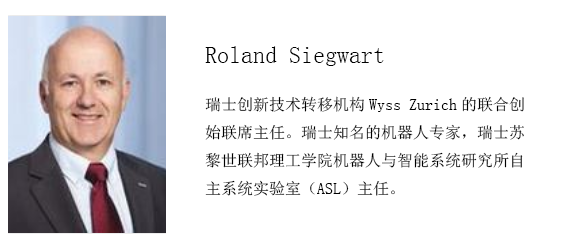 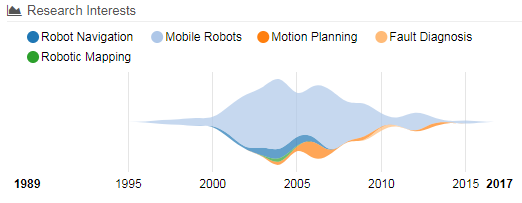 学习经历、获得荣誉1983年获得苏黎世联邦理工学院机械工程硕士学位，1989年获得博士学位。瑞士创新技术转移机构Wyss Zurich的联合创始联席主任。瑞士知名的机器人专家，瑞士苏黎世联邦理工学院机器人与智能系统研究所自主系统实验室（ASL）主任。科研成果其所在实验室15年前研发出世界首个可以稳定停在空中的无人机。其他研究结果可应用于搜寻、救援机器，农业无人机，无人驾驶等领域。4 应用篇无人驾驶汽车已经以交通参与者的身份来到了我们身边。2017年12月，深圳推出一套智能驾驶辅助系统，在司机的监控下，首次在开放的道路上进行无人驾驶；2017年7月，百度AI开发者大会上，百度创始人李彦宏展示了乘坐无人车行驶15km前往会场的视频。更早些时候，湖南已经完成部分自动驾驶路试。（1）公共交通相比于小汽车，公共交通更能惠及普通群众，让民众感受到人工智能、无人驾驶带来的技术革新和便利，这也是该项技术最初的出发点。在我国，无人驾驶汽车应用在公共交通中比私家车具有更多优势。国内许多城市均建设有快速公交系统（Bus Rapid Transit，BRT），早晚高峰时段也纷纷设置了公交专用车道，对于目前的技术来说，这样做提供了相对较理想的交通环境，对无人驾驶技术的要求不会过于苛求。政府前期对公共交通设施的改造、投入也可以加以利用，无需重复建设，减少重复投资，有利于资金的有效利用。（2）快递运输2017年6月，一款名为Kar-Go的自动驾驶微型车开始在英国公共道路进行路测。该车可在居民区无标记的道路和人行横道上驾驶，自动送货上门，将削减“最后一公里投递”90%的成本，大大节省运输费用。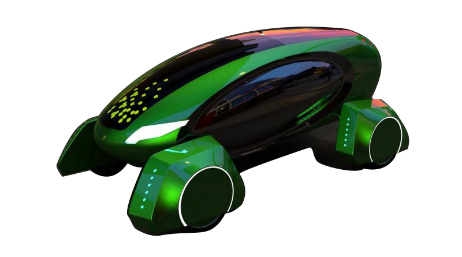 图 13 Kar-Go2017年2月，美团内部成立无人配送机器人团队，开始着手打造配送无人车。2017年6月，京东首批试点运营的无人配送车在中国人民大学进行快递投递。2017年9月，在“智创未来——2017荔湾区人工智能发展大会”上，唯品会首席技术官黄彦林宣布“唯品会智能快递无人车”正式亮相。2017年11月，浙江大学菜鸟驿站再出新招，新搭的“包裹别墅”占据了两个篮球场，校区内实现自动分拨，还有专业机器人送到宿舍。中国人口的红利快消失殆尽，而外卖和物流的订单一直在增长，无人驾驶快递将极大地弥补劳动力不足的问题，并且随着无人驾驶技术的成熟与市场普及程度的增高，无人配送将成为必然的趋势。（3）共享汽车虽然Waymo、优步、百度、特斯拉等公司还在研究无人驾驶私家车，但是公共环境如校园、上下班、社区等地方的应用也引起了很多公司的关注。2018年5月，苹果的自动驾驶汽车项目宣布和大众汽车公司进行合作，改装大众T6 Transporter小客车为无人驾驶汽车，用来接送苹果公司的员工上下班。2018年5月，美国自动驾驶创业公司Drive.ai宣布计划，将在7月起在得克萨斯州弗里斯科市提供自动驾驶汽车服务。该公司选择了一辆日产NV200面包车，安装无人驾驶系统和全景摄像头，免费面向当地某些人群服务，并且将会在近期演示运作方式。接下来还将会有为期六个月的路线测试。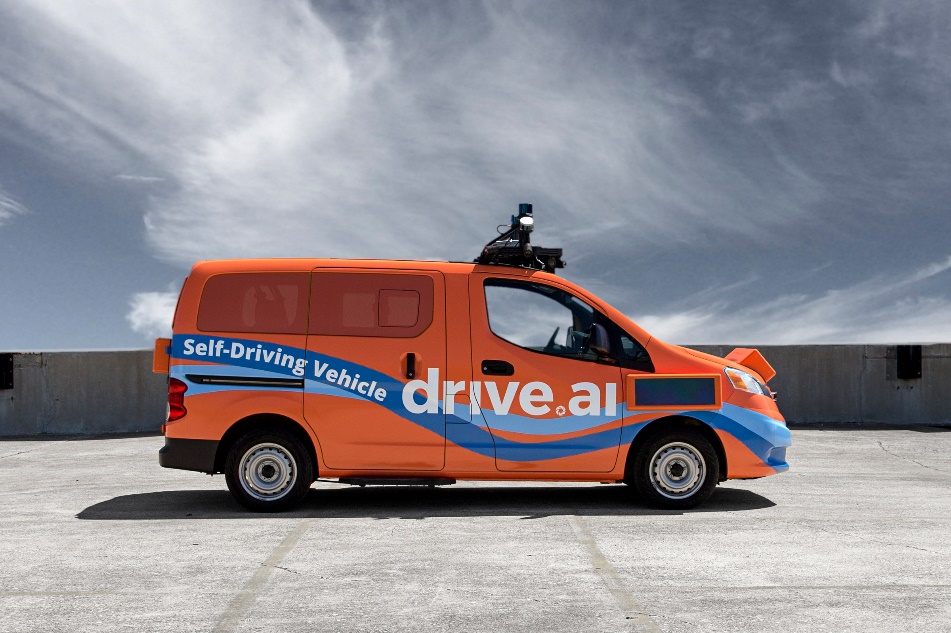 图 14 Drive.ai无人驾驶汽车在国外的一些大学校园里，无人驾驶汽车已经在道路上进行路线测试，如得克萨斯州南部大学正在计划试点运行共享无人汽车。无人驾驶汽车有着精准的科学计算，比人力驾驶更安全，如果车辆只在某一个区域重复行驶的话，机器可以很快地学习从而完成高质量的运作。虽然共享无人驾驶汽车存在诸多优点，但目前的无人驾驶技术还不完善，还需要经过更长时间的测试、运行，才能真正地把实际使用提到日程上来。5 趋势篇随着人工智能的飞速发展及无人驾驶汽车与新技术的深度融合，无人驾驶汽车可实现高度智能化，真正实现Level5级的自动驾驶技术。在享受科技成果时，我们也需认识到，无人驾驶技术给我们带来无限憧憬的同时，也会给社会生活带来巨大的冲击，如汽车驾照与保险可能会消失，出租车可能不再需要“的哥”等。（1）未来设想与目标实现前文提到了新一代的奥迪A8搭载了Level 3级别的自动驾驶技术——目前世界上率先达到此级别的量产的自动驾驶汽车。Level 3自动驾驶技术是自动驾驶技术的一个重要分水岭，是“自动辅助驾驶”和“无人驾驶”的区别。Level 2多对应的是目前常见的ADAS（高级智能驾驶辅助）技术，包括ACC（自适应巡航）、AEB（紧急制动刹车）和LDWS（车道偏离预警系统）等辅助驾驶功能，车辆的驾驶者必须还是驾驶员本人。Level 3自动驾驶技术允许驾驶员在行驶过程中放开方向盘，转移注意力，甚至在关键时刻由人工智能取代驾驶员来驾驶汽车。目前，各大无人驾驶技术研发企业与传统汽车制造厂商均在努力加速实现无人驾驶汽车的商业化进程。百度计划2020年实现无人驾驶汽车的全面量产，宝马计划2021年推出完全无人驾驶汽车，福特计划在2021年推出无人驾驶汽车，雷诺计划2020年推出高级无人驾驶汽车，PSA计划2020年推出能够在一般道路上行驶的无人驾驶汽车。戴姆勒称，普通道路上实现无人驾驶的卡车将在2020年研发成功。（2）无人驾驶汽车面临的挑战美国当地时间2018年3月18日晚，优步无人驾驶测试车在亚利桑那州坦佩市郊区，与一名横穿马路的中年妇女相撞，事故导致该女子不幸身亡。这是人类历史上第一起无人驾驶汽车致人死亡事件。美国当地时间2018年5月4日下午，在亚利桑那州钱德勒一辆银灰色本田轿车与一辆处于自动驾驶模式下的Waymo测试车“迎头”相撞，事故导致本田轿车车头部分严重受损，Waymo测试车左前轮断轴侧倾。美国当地时间2018年3月23日，在加利福尼亚州山景城101高速公路上一辆高速行驶中的特斯拉Model X与路边隔离带相撞，导致车头部分完全损毁，并引发电池起火，驾驶员不幸遇难。以上这些无人驾驶车辆事故表明，无人驾驶技术距离成熟应用还有一段漫长而艰辛的发展历程，这不是一蹴而就的。目前，国内无人驾驶技术取得了长足的进步，无人驾驶汽车也逐步得到了公众的认可，但是要实现无人驾驶汽车的普及化仍然需要很长的路要走。关键技术水平不高，零部件非国产化严重，政策法规需要逐步完善等问题依然需要不断努力。①技术问题目前无人驾驶技术在“人不多、规定车道、车速不快”的前提条件下确实可以实现，但是面对真正的复杂交通环境，无人驾驶汽车的安全性还需要更长时间来完善。如人类驾驶员能判断前方车辆的驾驶员是老司机还是新手，从而决定与前车保持多远的距离才合适，而无人驾驶技术要理解这些细微的预行为就显得很困难。精确定位和导航是实现无人驾驶最为重要的部分，只有实现精确定位和导航的精细化才能保证无人驾驶的安全性与可靠性。目前，我国自主研制的北斗导航系统在性能上与美国的GPS相比还存在一定的差距。车载传感器与高精度激光雷达作为无人驾驶汽车的眼睛，目前国内仍无法保证其精度要求，仍然受制于人。无人驾驶技术要大规模普及，一方面有待在低成本、高性能的传感技术方面取得突破，还需要大幅提升无人驾驶的计算能力，而这两方面都是国内比较欠缺的。②政策法规无人驾驶汽车要想合法上路行驶，首先要解决政策法规的问题。无人驾驶汽车实际行驶过程中难免会因为某些原因而产生事故，如何划分事故责任，如何做到公正裁决等这些都是要进行深入讨论与验证的问题。目前并没有哪些国家对无人驾驶汽车专门制定完善的政策法规，要想真正的实现无人驾驶汽车的普及化，这是一个必须解决并且需要格外小心的问题。③困难和难点无人驾驶的一个很重要的用途是用于某些特殊的环境下，由于在某些特殊的环境下，人员生存困难，无人驾驶能克服这些问题，但是其也要解决如极寒、道路条件复杂等各种极端环境的影响，这同样也是无人驾驶未来发展所有面临的困难。由于大量智能技术的应用，无人驾驶技术更依赖于网络，如通过云端获取的地图、导航等的数据安全性显得尤为突出，如何打造安全可靠的数据链路，不被黑客侵扰等也将是需要长期面临的困难与挑战。参考文献SAE International.Automated Driving - Levels of Driving Automation are Defined in New SAE International Standard J3016.陈虹，郭露露，边宁.对汽车智能化进程及其关键技术的思考［J］.科技导报，2017，35（11）：52-59.陈慧岩，熊光明，龚建伟，等.无人驾驶汽车概论.北京：北京理工大学出版社，2014.国家制造强国建设战略咨询委员会.《中国制造2025》.2015.班智飞，黄波.无人驾驶：在腾飞的前夜.中关村，2018，1.乔维高，徐学进.无人驾驶汽车的发展现状及方向[J].上海汽车，2007(07).晏欣炜，朱政泽，周奎，彭彬.人工智能在汽车自动驾驶系统中的应用分析.湖北汽车工业学院学报.2018，3.国家发展改革委办公厅.智能汽车关键技术产业化实施方案.2017，12.王世峰，戴祥，徐宁，等.无人驾驶汽车环境感知技术综述[J].长春理工大学学报（自然科学版），2017，40（1）：1-6.李克强，戴一凡，李升波，等.智能网联汽车（ICV）技术的发展现状及趋势[J].汽车安全与节能学报，2017，8（1）：1-14.丁毅.浅析无人驾驶汽车环境感知技术.数字技术与应用，2018，1.陈帅.无人驾驶汽车安全行驶的三大系统.中小企业管理与科技，2018，4.版权声明AMiner研究报告版权为AMiner团队独家所有，拥有唯一著作权。AMiner咨询产品是AMiner团队的研究与统计成果，其性质是供用户内部参考的资料。AMiner研究报告提供给订阅用户使用，仅限于用户内部使用。未获得AMiner团队授权，任何人和单位不得以任何方式在任何媒体上（包括互联网）公开发布、复制，且不得以任何方式将研究报告的内容提供给其他单位或个人使用。如引用、刊发，需注明出处为“AMiner.org”，且不得对本报告进行有悖原意的删节与修改。AMiner研究报告是基于AMiner团队及其研究员认可的研究资料，所有资料源自AMiner后台程序对大数据的自动分析得到，本研究报告仅作为参考，AMiner团队不保证所分析得到的准确性和完整性，也不承担任何投资者因使用本产品与服务而产生的任何责任。责任编辑：刘佳编    辑：乔影封面设计：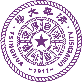 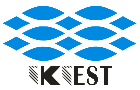 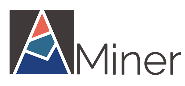 AMiner科技情报大数据挖掘服务平台AMiner平台由清华大学计算机系研发，拥有我国完全自主知识产权。系统2006年上线，吸引了全球220个国家和地区800多万独立IP访问，数据下载量230万次，年度访问量1000万，成为学术搜索和社会网络挖掘研究的重要数据和实验平台。项目团队与中国工程科技知识中心、微软学术搜索、ACM、IEEE、DBLP、美国艾伦研究所、圣母大学、英国南安普顿大学等国际知名机构建立了良好的合作关系，共享数据及技术资源。系统相关核心技术申请专利20余项，发表论文300余篇，其中顶级期刊和会议（CCFA类）60篇，编著英文论著两部，Google引用超过8000次，SCI他引超过1000次。项目成果及核心技术应用于工程院、科技部、自然基金委、华为、腾讯、阿里巴巴、百度等国内外20多家企事业单位，为各单位的系统建设及产品升级提供了重要数据及技术支撑。第1届2004年在美国的莫哈韦沙漠进行。共有21支队伍参加赛事，其中15支进入了决赛，但决赛中，没有一支队伍完成整场比赛。卡内基·梅隆大学的Sandstorm行驶的最远，共行驶了11.78km。第2届共有195支队伍申报参加，其中有5支队伍（Stanley、Sandstorm、H1ghlander、Kat-5、TerraMax）通过了全部考核项目。其中，来自斯坦福大学的Stanley以平均速度30.7km/h、6h53min58s的总时长夺冠，赢得了200万美元，同时，这也标志着无人驾驶汽车取得了重大突破。第3届在美国加利福尼亚州一个已关闭的空军基地举行。这届比赛的任务是参赛车辆在6h内完成96km的市区道路行驶，并要求参赛车辆遵守所有的交通规则。这届比赛不仅要求参赛车辆完成基本的无人行驶，检测和主动避让其他车辆的同时，还要遵守所有的交通规则。由于车辆需要根据其他车辆的动作实时做出智能决定，这对于车辆软件来说是一个特殊挑战。来自卡内基·梅隆大学的Boss以总时长4h10min20s、平均速度22.53km/h的成绩取得了冠军。